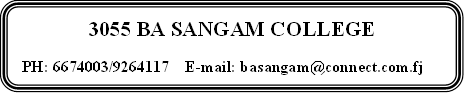 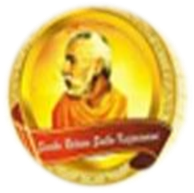 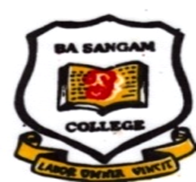                    YEAR 10 NA VOSA VAKAVITI    WORKSHEET 10	                     10 na maka Idusidusi: Wilika vakavinaka na itukutuku qai sauma na kena cakacaka lavaki Cakacaka Lavaki Vola mai e lima na ivakarau e tabu ni vakayacori ena nomu lomanivale.                                 (5 na maka)______________________________________________________________________________________________________________________________________________________________________________________________________________________________________________________________________________________________________________________________________________________________________________________________________Vola mai e lima  na lawa bibi ni nomudou vuvale ka dodonu mo dou muria                             (5 na maka)_____________________________________________________________________________________________________________________________________________________________________________________________________________________________________________________________________________________________________________________________________________________________________________________________________________________Vola mai e tolu na yaga ni kena dau muri na lawa e rau vakarautaka na noda itubutubu se o ira na dauniveisusu ? _____________________________________________________________________________________________________________________________________________________________________________________________________________________Strand Na iTovo Sub Strand Na ivakarau e lomanivale Content Learning Outcome Matata vei ira na gone na ivakarau veiganiti me bulataki ni ra tiko ena nodra lomanivaleITOVO  SE IVAKARAU E LOMANIVALENa noda lomanivale  e vanua vakamareqeti baleta ni sevutaki kina na ivakavuvuli vinaka kecega. E da lomani kina ka karoni ena liga ni veisusu vakaitubutubu ka koto kina na veivakavulici ni bula vakaivakarau me noda kabasi ni bula ena veisiga. E tu na ivakarau ka dodonu me da vakarautaka ena noda lomanivale. Ni da muria na ivakarau oqo eda sa rokova tiko kina na noda lomanivale ka da n alai matanataka tale ga ni da biubiu me da gole yani ena veivale tale eso. 